Supporting information Table S1. Overall disease prevalence for the overall sample without medication usage restrictionNote: this table shows the prevalence of different diseases in the data pool where we extract our current sample in this study. Figure S1. Variable importance ranking of medication combinations from the Random Forest model. The importance was measured by the mean decrease in accuracy (from the largest to the smallest). A higher mean decrease in accuracy is indicative of a more important variable, and the combinations are ordered from top to bottom as most to least important in predicting the development of AD. 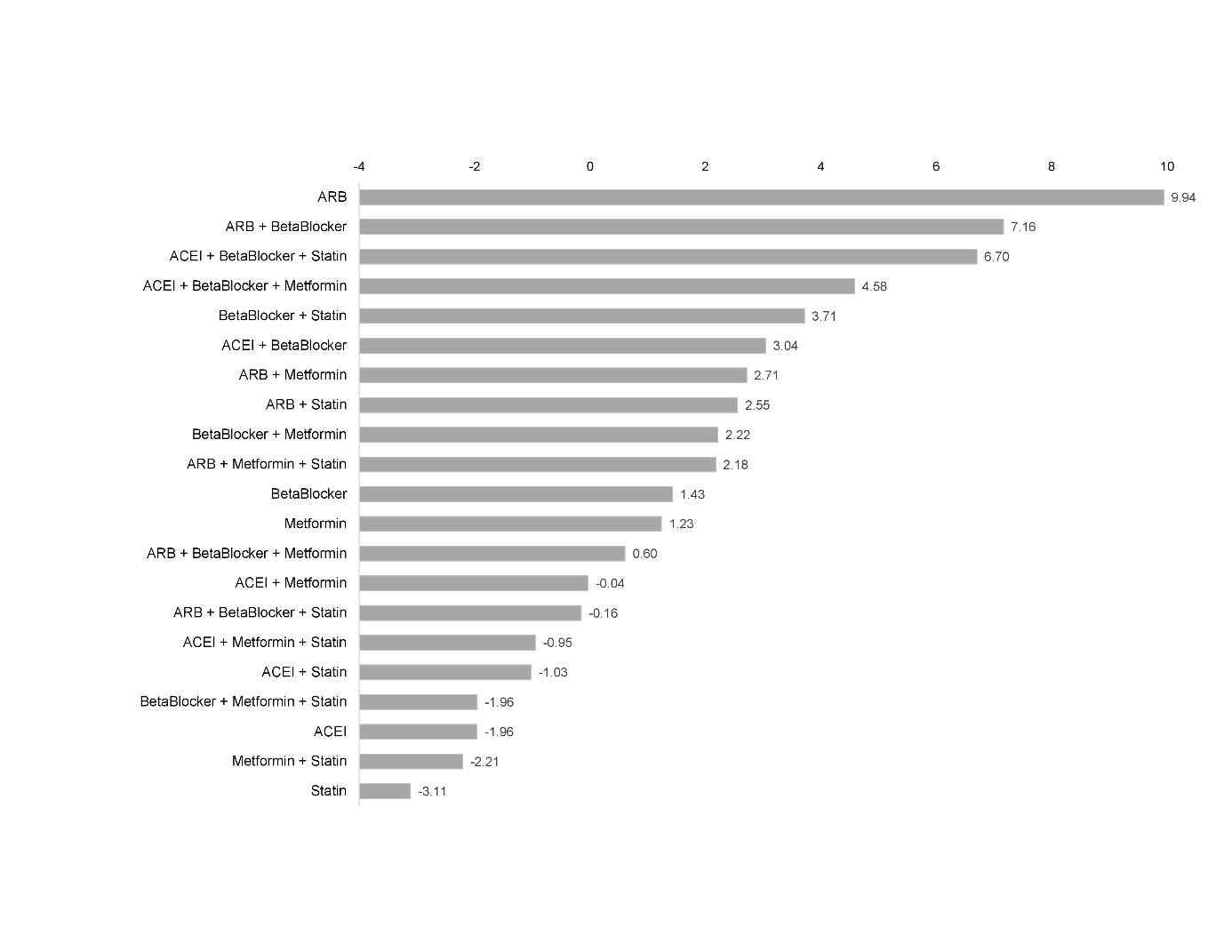 Figure S2: Receiver operating characteristic (ROC) curves of the random forest model that predicts the development of AD. 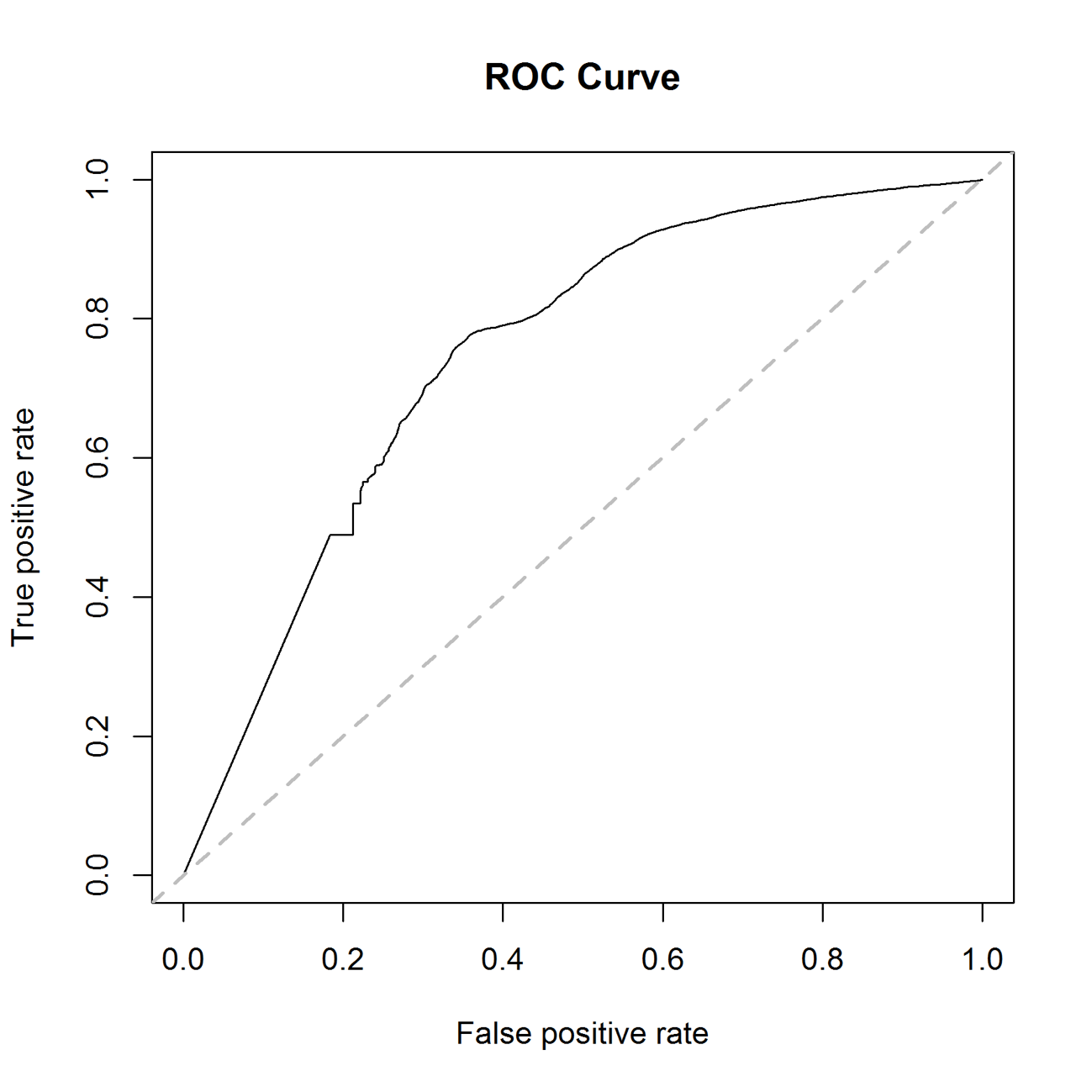 ComorbiditiesAD (%)N=73,605Non-AD (%)N=660,314Hypertension60523 (82.23%)508518 (77.01%)Hyperlipidemia57727 (78.43%)494975 (74.96%)Depression33472 (45.48%)243461 (36.87%)Post-traumatic stress disorder8900 (12.09%)112911 (17.1%)Anxiety17564 (23.86%)155868 (23.61%)Lung disease24313 (33.03%)218072 (33.03%)Alcohol7539 (10.24%)121614 (18.42%)Diabetes27342 (37.15%)245660 (37.2%)Coronary artery disease 33619 (45.67%)229466 (34.75%)Schizophrenia2488 (3.38%)20410 (3.09%)Bipolar5748 (7.81%)49225 (7.45%)Sleep disorder12157 (16.52%)101537 (15.38%)Stroke14573 (19.8%)68183 (10.33%)Peripheral arterial disease17712 (24.06%)117535 (17.8%)Hypothyroidism12344 (16.77%)79236 (12%)Cancer14312 (19.44%)124198 (18.81%)Cardiac dysrhythmia 24798 (33.69%)156365 (23.68%)Congestive heart failure13678 (18.58%)96665 (14.64%)Liver disease1852 (2.52%)31851 (4.82%)Renal failure15417 (20.95%)104860 (15.88%)Traumatic brain injury1795 (2.43%)13655(2.06%)Substance use disorders2465 (3.35%)64496 (9.77%)